Sujets InfoRUTALettre au CHUM : corridor Champ-de-MarsAvec les ascenseurs mis en place à la station Champ-de-Mars, un corridor reliant le CHUM au métro a aussi été construit. Nous sommes allés sur place pour voir l’accessibilité des installations et nous avons constaté plusieurs lacunes à ce niveau. Par exemple, nous avons traversé plusieurs portes assez lourdes, mais aucune n'était munie d’ouvre-porte.Des travaux d’amélioration ont été demandés par la STM et ont été exécutés dans les dernières semaines. Entre autres, des ouvre-porte ont été installés, ainsi que des mains courantes là où il y a une pente à franchir. Toutefois, nous avons des demandes qui vont au-delà de celles formulées par la STM, alors nous enverrons une lettre au CHUM sur ces autres sujets.Nouvelle méthode de travail avec l’AMTAvec la Table transport, nous avons envoyé non pas une, mais bien deux lettres à l’AMT pour faire part de notre mécontentement face à notre travail de concertation. En effet, il n’est pas rare que nous soyons consultés à la dernière minute ou même que nous ne soyons pas consultés et qu’on nous présente un projet fini.Suite à nos lettres, une rencontre a eu lieu pour tenter de trouver des solutions. Dernièrement, l’AMT nous est revenue avec une proposition : d’abord, nous aurons une liste des projets incluant l’accessibilité universelle, puis nous serons impliqués dans les projets dès le départ. Plus encore, les projets ne chemineront pas tant que nous ne serons pas satisfaits!Nous avons bien hâte de voir ces changements être concrétisés.Rencontre abribus QuébécorCertains abribus sont interactifs, c’est-à-dire que nous pouvons nous mettre devant l’écran et notre corps agit comme une souris d’ordinateur pour aller chercher des informations comme les prochains passages de bus et une carte des alentours. Cette technologie comporte toutefois plusieurs lacunes en termes d’accessibilité. Pour cette raison, nous demandons à la STM, depuis plusieurs mois, de nous mettre en contact avec Québécor, qui est gestionnaire de cette technologie, pour que nous puissions leur donner les besoins sur le sujet. La rencontre a eu lieu il y a quelques semaines et les réponses ne sont pas tellement satisfaisantes puisqu’on nous dit essentiellement que la technologie a ses limites et qu’il faudrait développer une nouvelle interface.Nous en sommes là pour l’instant, mais le dossier n'est pas encore fermé.Ouverture toutes portes : conclusions du RUTAUn service a été testé dernièrement à la STM : la possibilité d’entrer par toutes les portes de l’autobus pour les personnes ayant certains titres de transport. Nous avions des craintes que les personnes embarquant par la deuxième porte se dirigent vers les sièges strapontin, c’est-à-dire l’endroit réservé aux personnes en fauteuil roulant, et que cela nuise à la personne en fauteuil roulant qui souhaiterait ensuite s’y positionner. Après avoir fait des essais avec des personnes ayant une aide à la mobilité ainsi que de l’observation, nous avons plutôt réalisé que les gens ont tendance, en majorité, à aller vers l’arrière de l’autobus, ce qui nous semble positif. Tests quais hauts AMTJuste avant la mise en service des quais rendant les trains accessibles à ceux qui ne peuvent prendre les escaliers, des tests d’embarquement et débarquement des trains ont été faits avec des usagers en fauteuil roulant. Ces tests ont permis de déterminer que la rampe amovible utilisée pour faire le lien entre le quai et le train est un peu instable. De plus, la pente est parfois raide à franchir puisque les quais n’ont pas tous la même hauteur. Il semble aussi que l'embarquement est plus facile que le débarquement.Maintenant que la majorité de la ligne du Train de l’Est est accessible aux personnes en fauteuil roulant et à celles qui ont besoin de la rampe d’embarquement, vos commentaires sont les bienvenus si vous l’utilisez!iBUSPeut-être avez-vous déjà pris un autobus ayant le système d’annonce vocal et visuel (iBUS) des arrêts d’autobus, puisque certaines lignes sont en service depuis quelques semaines. Nous avons aussi testé iBUS et nous avons trouvé que l'annonce vocale n’est pas assez forte pour bien entendre ce qui est dit. Nous savons aussi que des bornes d’information aux voyageurs seront installées, surtout à des stations de métro pour commencer. Puis, dans quelques mois, les autres outils d’information à la clientèle seront ajustés, comme la réponse vocale interactive, l’application mobile et le site Internet. Nous surveillerons l’accessibilité de ces outils avec attention.SRB Pie-IXIl y a quelques semaines, il y avait des soirées d’information pour les citoyens sur le projet de SRB Pie-IX. Comme ça faisait longtemps que nous n'avions pas eu de nouvelles sur le sujet, nous avons décidé d’y aller. Après avoir discuté et posé plusieurs questions, nous avons réalisé que certaines questions d’accessibilité ne semblaient pas réglées. Nous avons donc contacté notre personne-ressource à l’AMT et convenu de faire une rencontre avec les chargés de projet du SRB. Lors de cette rencontre, nous avons posé plusieurs questions auxquelles les chargés de projet n’ont pas pu répondre. Ils se pencheront donc sur ces sujets dans les prochaines semaines. De plus, nous avons mentionné différents aspects à vérifier lors des tests que nous ferons à l’automne avec des personnes ayant des limitations. Taxi adapté sans les aléas du transport adapté : une étape important de franchieAu comité accessibilité universelle du Bureau du taxi de Montréal, le groupe de travail se composant d’intermédiaires de taxi et de groupes en défense des droits des personnes vivant en situation de handicap, incluant le RUTA, est parvenu à s’entendre sur une norme de service de transport par taxi. Cette dernière a été adoptée le 15 avril dernier au conseil d’administration du BTM. Elle se lit comme suit : « Se doter des moyens tangibles afin de faire adopter une norme d’équivalence de service à la demande, cette norme de service correspondant à un délai de réponse maximal de 30 minutes après l’appel, 24 heures par jour 7 jours semaines, 12 mois par année. La mise en œuvre de cette norme devrait se faire de façon progressive d’ici 24 mois. » L’élaboration du plan d’action visant à mettre en œuvre l’offre de service est en processus. Pour l’instant, nous travaillons sur les irritants et élaborons des solutions qui seront ensuite adressées aux instances appropriées (CTQ, MTQ, BTM). Lors de notre dernière rencontre, les intermédiaires de taxi ont demandé à pouvoir se rencontrer entre eux afin de déterminer le plan d’action. Nous avons une prochaine rencontre le 23 juin. Le RUTA salue la prise en charge du plan d’action par les intermédiaires. Nous espérons que leurs consultations nous permettront d’avancer dans la mise en place de la norme de service.Le RUTA débute la diffusion de ses nouvelles orientations Le RUTA a tenu, en mars, des rencontres afin d’informer ses membres sur les nouvelles orientations mises en place suite à l’exercice de planification stratégique. De plus, une rencontre avec la STM a eu lieu, marquant ainsi le début des rencontres avec les transporteurs. Voici ce qui a été dit lors de ces rencontres.Notre mission a été élargie en y ajoutant la défense des droits individuels des usagers ainsi que l’inclusion des déplacements sécuritaires et adéquats :Mission« Le RUTA Montréal représente et défend les droits collectifs et individuels des usagers montréalais du transport collectif régulier et adapté qui ont des limitations fonctionnelles. Par son action, il favorise un transport et des déplacements sécuritaires et adéquats ainsi qu’une accessibilité universelle. »Pour les mandats du RUTA, la représentation des besoins s’élargit aux besoins individuels, et un nouveau mandat s’ajoute, soit l’accompagnement individuel des membres afin de favoriser et améliorer leurs expériences en transport.Mandats et services s’y rattachantInformer les usagers sur les sujets pouvant faciliter ou favoriser l’utilisation du transport collectif (régulier ou adapté) par les personnes ayant des limitations fonctionnelles• Transmission des communiqués de la STM pour travaux• Cafés-rencontres (membres uniquement)• Information soutien téléphonique• Site Internet et réseaux sociaux• Séances d’information sur la mission du RUTA• Promotion du RUTA• Outils promotionnels • Rencontres individuelles d’information (ex. centre de réadaptation)Représenter les besoins et les droits collectifs et individuels des usagers ayant des limitations fonctionnelles auprès des transporteurs• Présence dans les médias, lors de conférences de presse et de manifestations• Consultation des usagers actuels et/ou potentiels• Participation à des comités• Rédaction de mémoires et de recommandations• Documentation des lacunes en matière de transport en commun et des besoins (ex. commentaire des usagers)Transmission et suivi des plaintes Accompagner individuellement les membres afin de favoriser leur accès et d’améliorer leurs expériences dans les transports collectifs (régulier ou adapté)• Accompagnement suite à une plainte• Soutien et accompagnement pour remplir le formulaire de demande pour accéder au transport adapté• Accompagnement des membres à la commission des droits de la personne (en personne) • Accompagnement des membres dans le cadre de sessions de médiation avec la STM (en personne)Coordonner la Table transportConseiller les transporteurs et les instances municipales sur les besoins des usagers ayant des limitations fonctionnellesLe RUTA ne possédait pas de valeurs comme organisme, alors voici celles qui ont été choisies pour représenter nos actions :La solidarité est valorisée au sein du RUTA Montréal, tant au regard des clientèles cibles que des ressources salariées et bénévoles impliquées dans l’organisme. Cette solidarité se traduit par l’entraide et l’écoute. De cette solidarité découle une volonté de mobiliser et mettre à profit l’expérience des personnes ayant des limitations fonctionnelles.La concertation est la volonté de s’impliquer dans des processus d’échange et de décision collective en vue d’offrir un meilleur service à la clientèle et à la collectivité. Elle est mise de l’avant au sein du RUTA Montréal. La consultation et la participation des membres, des usagers, des employés et des partenaires et la recherche de consensus sont essentiels à la prise de décision. Le RUTA Montréal s’inscrit dans une recherche de synergie plutôt que de confrontation.L’intégrité est valorisée en toutes circonstances au sein du RUTA Montréal. Cette valeur se manifeste par la volonté d’agir ouvertement et avec honnêteté. De plus, le RUTA Montréal assume pleinement ses décisions, ses prises de position et ses gestes.Des comités de membres voient le jourSuite à nos rencontres de mars, nous avons mis sur pied deux comités : un pour le transport adapté et un pour le réseau régulier.Le comité transport adapté a tenu sa première rencontre le 6 juin dernier. Le sujet traité était la formation des chauffeurs au transport adapté. Nous avons pu relever plusieurs préoccupations que nous ferons cheminer au transport adapté dans les prochains mois, lors de la révision de la formation des chauffeurs. Voici un aperçu des préoccupations : la durée de la formation, mettre l’emphase sur l’explication des différentes limitations, les techniques d’embarquement et débarquement, etc.Nous voulons organiser le même genre de rencontre pour le réseau régulier, mais la popularité du sujet semble moins grande. Les sujets proposés sont liés à la sécurité dans le réseau régulier (autobus, métro), dans les installations, dans le maintien des infrastructures, etc. Par exemple, le sentiment de sécurité dans le métro ou l’autobus et les bris des aides à la mobilité ont déjà été exprimés et pourront être approfondis.Rencontre avec AIM CROITNous avons eu le plaisir de recevoir dans nos bureaux deux conseillères en emploi et un stagiaire de AIM CROIT, qui est un centre de réadaptation, d’orientation et d’intégration au travail. L’association a pour mission d’aider les personnes en situation d’handicap physique, sensoriel ou neurologique à développer leur plein potentiel en matière d’employabilité.Les services offerts sont : Des rencontres individuelles avec les chercheurs d’emploi tout le long du processus Une évaluation des compétences et administration de tests psychométriques, s’il y a lieu Un apprentissage des méthodes de recherche d’emploi en groupe ou individuellement L’accès à une banque d’employeurs diversifiéeCette rencontre nous a permis de faire connaître les services du RUTA, sachant que les chercheurs d’emploi sont, pour la plupart, des usagers du transport adapté et que beaucoup continueront à s’en servir pour aller travailler.Nous  avons aussi tenté, lors de cette rencontre, de voir dans quelle mesure nos deux organismes pourraient collaborer ensemble. Nous nous sommes entendus sur les possibilités : D’installer des kiosques d’informations sur les services du RUTA, à l’occasion d’ateliers organisés par AIM CROIT; De mettre à la disposition de nos membres des dépliants de l’organisme afin de lui donner plus de visibilités et vice versa pour le RUTA;De parler de nous à leurs clients qui pourraient avoir besoin de nos services. Le transport en commun est trop cher!Le Mouvement collectif pour un transport public abordable (MCTPA) a organisé une manif-action le 14 juin dernier à la station de métro Mont-Royal.Le RUTA, qui est membres de ce mouvement, a pris part à cette manifestation avec la participation des trois employées ainsi que d’un membre du conseil d’administration, afin de dénoncer une hausse des tarifs du transport en commun en juillet et en même temps exiger un tarif social. Lors de cet évènement, il y a eu plusieurs témoignages de personnes ayant un faible revenu qui se sont déplacées pour dénoncer cette hausse des tarifs. Lors de ce rassemblement, une chaîne humaine s’est formée jusqu’à la boîte aux lettres, pour l’envoi d’une lettre de dénonciation au Ministre des transports, de la Mobilité durable et de l’Électrification des transports et au maire de Montréal. Un recueil de témoignages de la campagne Arrêt d’autobus. Pour un tarif social! a aussi été lancé pour l’occasion.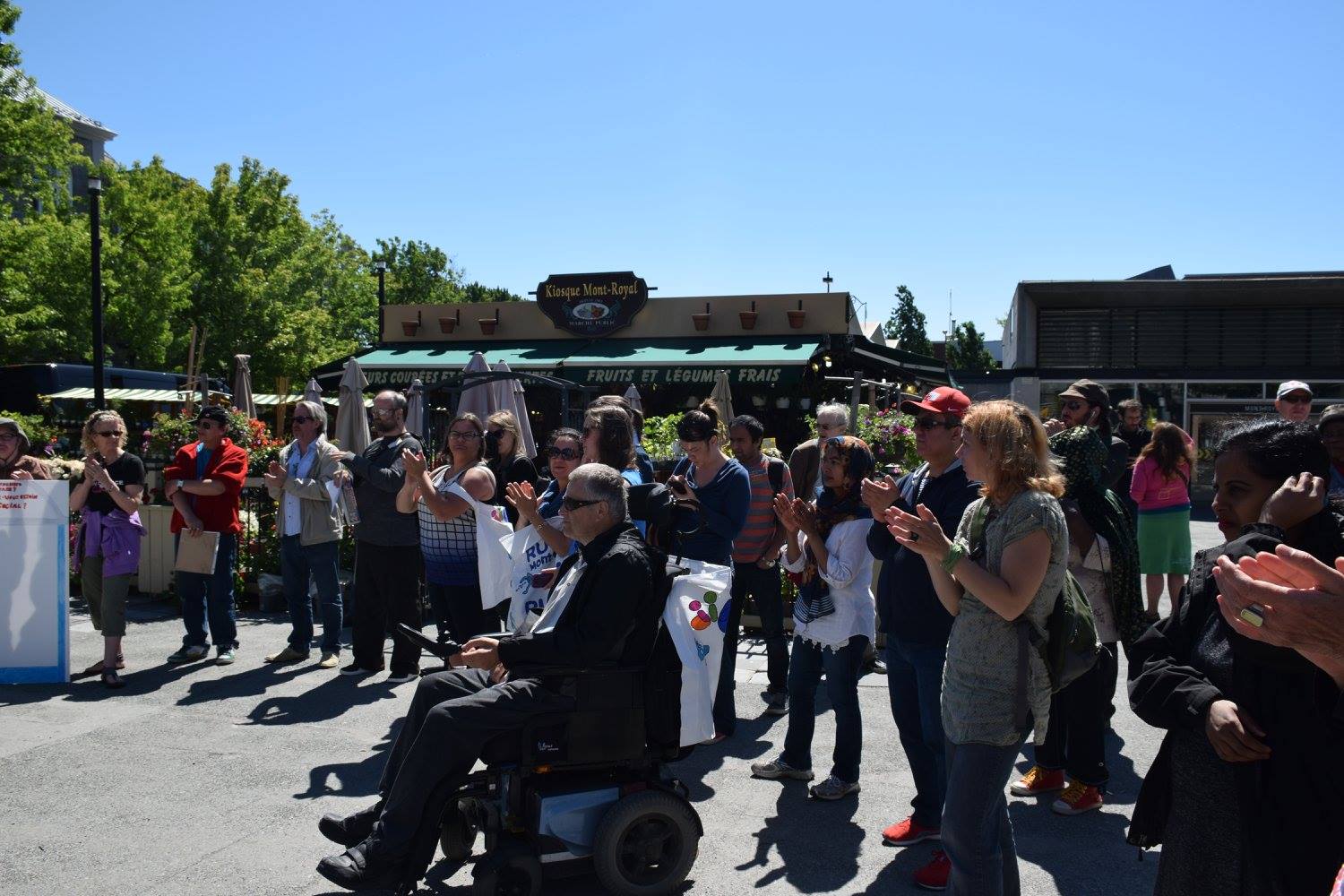 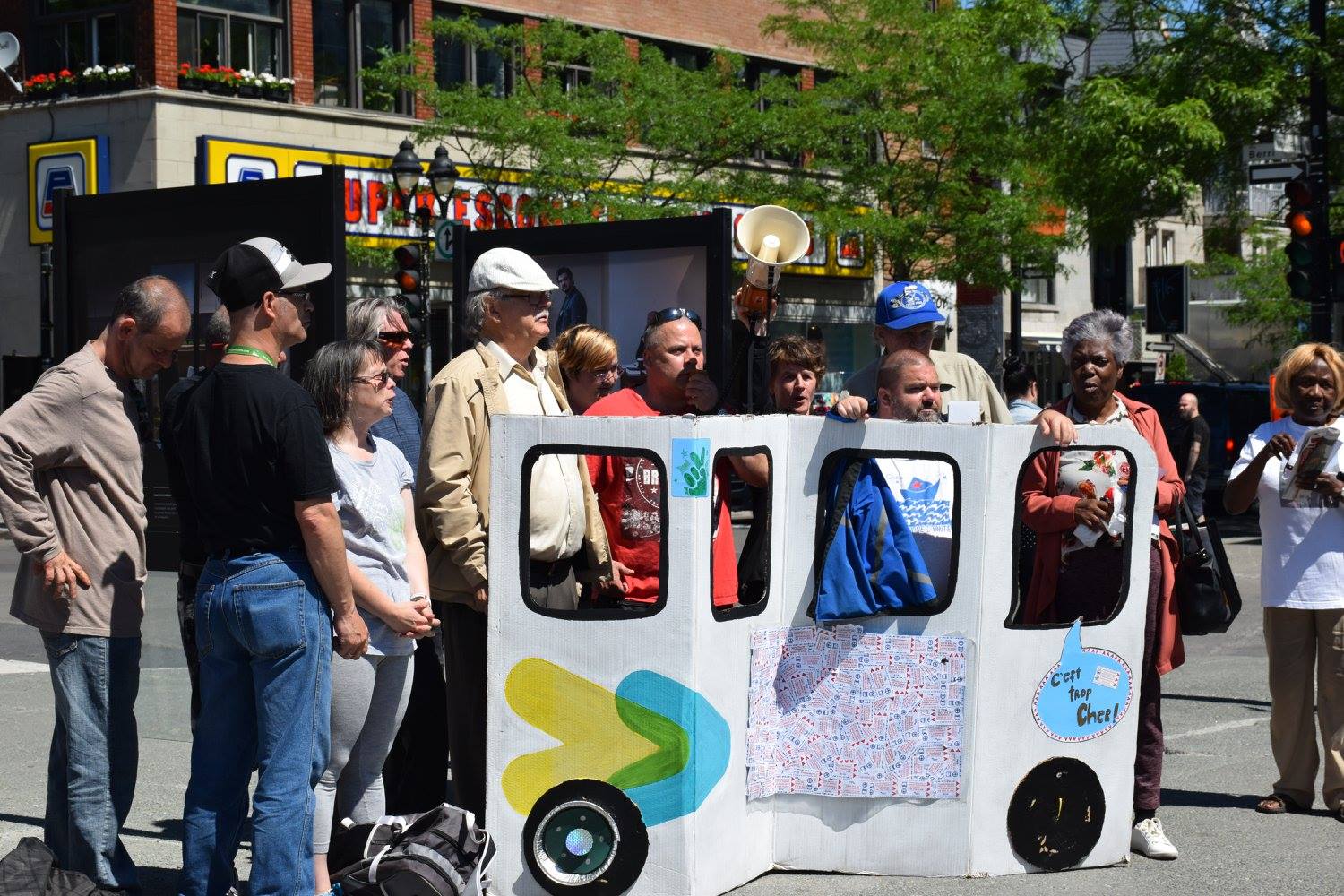 